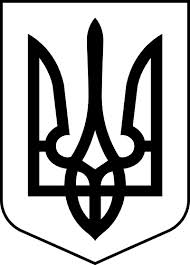 НАРОДНИЙ ДЕПУТАТ УКРАЇНИ01008, Україна, м. Київ, вул. М.Грушевського, 5        __________________________________________________________________Вих. №____________ від ____________________Верховна Рада УкраїниВідповідно до статті 93 Конституції України в порядку законодавчої ініціативи подається на розгляд Верховної Ради України проект Закону України «Про внесення змін до деяких законів України щодо джерел забезпечення державних гарантій здобувачам освіти».Доповідати зазначений проект на пленарному засіданні Верховної Ради України буде народний депутат України С.В. Магера.Додаток:Проект Закону України - на 2 арк.;Пояснювальна записка - на 3 арк.;Порівняльна таблиця до проекту Закону України - на 11 арк.;Проект Постанови Верховної Ради України - на 1 арк.;Зазначені документи в електронному вигляді.Народні депутати України					Новинський В.В.Гриб В.О.Магомедов М.С.Магера С.В.Шпенов Д.Ю.Шенцев Д.О.                         